СОВЕТ ДЕПУТАТОВМУНИЦИПАЛЬНОГО ОБРАЗОВАНИЯ СУХОВСКОЕ СЕЛЬСКОЕ  ПОСЕЛЕНИЕКИРОВСКОГО МУНИЦИПАЛЬНОГО РАЙОНА ЛЕНИНГРАДСКОЙ ОБЛАСТИВТОРОГО СОЗЫВА                                      Р Е Ш Е Н И Еот 17 февраля 2014 года № 7Об утверждении схемы многомандатных избирательных округов для проведения выборов депутатов совета депутатовмуниципального образования Суховское сельского поселения Кировского муниципального района Ленинградской области            В соответствии с пунктами 2, 4, 7, 8 статьи 18 Федерального закона от 12.06.2002 № 67-ФЗ «Об основных гарантиях избирательных прав и права на участие в референдуме граждан Российской Федерации», частью 4 статьи 4 Федерального закона от 02.10.2012 № 157-ФЗ «О внесении изменений в Федеральный закон «О политических партиях» и  Федеральный закон «Об основных гарантиях избирательных прав и права на участие в референдуме граждан Российской Федерации»,  частью 5 статьи 9 Областного закона Ленинградской области от 15.03.2012 № 20-оз «О муниципальных выборах в Ленинградской области», статьями 34 устава муниципального образования Суховского сельского поселение Кировского муниципального района Ленинградской области, рассмотрев  постановление  территориальной избирательной комиссии Кировского муниципального района с полномочиями избирательной комиссии муниципального образования Суховского сельского поселение Кировского муниципального района Ленинградской области от 25.11.2013 № 25/11 «Об определении схемы многомандатных избирательных округов  для проведения выборов депутатов совета депутатов муниципального образования Суховское сельское поселение Кировского муниципального района Ленинградской области»,  совет депутатов решил:       1. Утвердить схему многомандатных избирательных округов  для проведения выборов депутатов совета депутатов муниципального образования Суховское сельское   поселение Кировского муниципального района Ленинградской области  согласно приложению.         2. Опубликовать схему многомандатных избирательных округов  для проведения выборов депутатов совета депутатов муниципального образования Суховское сельское поселение Кировского муниципального района Ленинградской области, включая ее графическое изображение,  в газете «Ладога» не позднее чем через пять дней после ее утверждения.Глава муниципального образования                                                      О.В.БарминаРазослано: дело, администрация, прокуратура, газета «Ладога», ТИК Кировского муниципального районаПриложениек решению совета депутатов Суховского сельского поселения№ 7 от 17 февраля 2014г.Схемамногомандатных избирательных округов для проведения выборов депутатов советадепутатов Суховского сельского поселения Кировского муниципального района Ленинградской областиРаздел IОписание границ многомандатных избирательных округов для проведения выборов депутатов совета депутатов Суховского сельского поселения Кировского муниципального района Ленинградской области 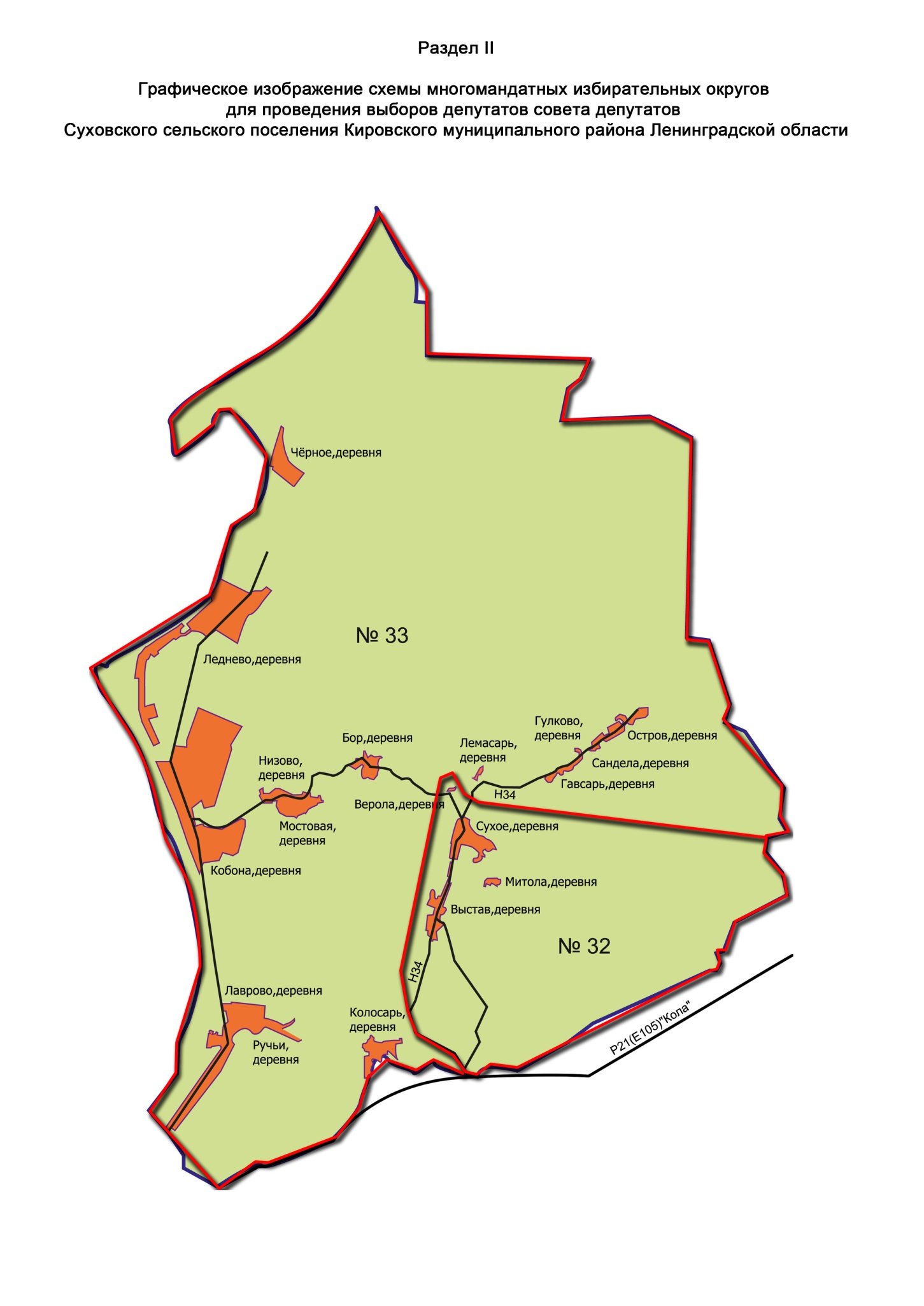 Наименование и номер избирательного округаОписание границ избирательных округовЧисло избирателей в округе Пятимандатный избирательный округ № 32 Часть территории муниципального образования Суховское сельское поселение Кировского муниципального района Ленинградской области:   от точки пересечения шоссе «Кола» с а/д «Лаврово-Шум-Ратница» на север, по внешним границам населенных пунктов д. Выстав, д. Митола, д. Сухое, д. Верола (включая их) до пересечения с рекой Кобона, далее на восток по реке Кобона до пересечения с северной границей квартала 71 Войбокальского участкового лесничества Кировского лесничества, далее на восток по северным границам кварталов 71-77 этого лесничества,  далее на юг по восточным границам кварталов 77, 81, 98, 97, 111 Войбокальского участкового лесничества Кировского лесничества до пересечения с южной границей квартала 111,  далее на юго-запад по южным границам кварталов 111, 110, 51, 45, 117, 116, 120 Войбокальского участкового лесничества Кировского лесничества до исходной точки. В границы избирательного округа входят: д. Сухое, д. Выстав, д. Митола, д. Верола. 319Пятимандатный избирательный округ № 33 Часть территории муниципального образования Суховское сельское поселение Кировского муниципального района Ленинградской области: от точки пересечения береговой линии Ладожского озера со створом западной границы квартала 2 Войбокальского участкового лесничества Кировского лесничества, далее на юг по западной границе квартала 3 Войбокальского участкового лесничества Кировского лесничества, далее на восток по северным границам кварталов 8,9,10,11,12 Войбокальского участкового лесничества Кировского лесничества,  далее на юг по восточной границе квартала 12 до пересечения с северной границей квартала 16, далее на восток по северным границам кварталов 16,17,18, далее на юг по восточным границам кварталов 18,25,33,34 по землям государственного запаса до пересечения с северной границей квартала 57, далее на юго-восток по северным границам кварталов 57,58,59,60 до пересечения с северной границей квартала 77 Войбокальского участкового лесничества Кировского лесничества, далее на запад по северным границам кварталов 77, 76, 75, 74, 73, 72, 71 вышеуказанного лесничества, до пересечения с рекой Кобона, далее по реке Кобона на запад до пересечения с а/д «Дусьево – Сухое – Кобона»,  далее на юг по внешним границам населенных пунктов д. Верола,  д. Сухое,  д. Митола,  д. Выстав до пересечения с автомобильной дорогой «Лаврово-Шум-Ратница», далее на юго -запад по шоссе «Кола» по южным границам кварталов 122,121,124,123,125, далее на северо-запад  до пересечения с береговой линией Ладожского озера, далее на север по береговой линии Ладожского озера до исходной точки.  В границы избирательного округа входят: д. Лаврово, д. Ручьи, д. Колосарь, д. Кобона, д. Леднево, д. Черное, д. Низово, д. Мостовая, д. Бор, д. Гавсарь, д. Лемасарь, д. Гулково, д. Сандела, д. Остров. 312